Job title: Vlogger 	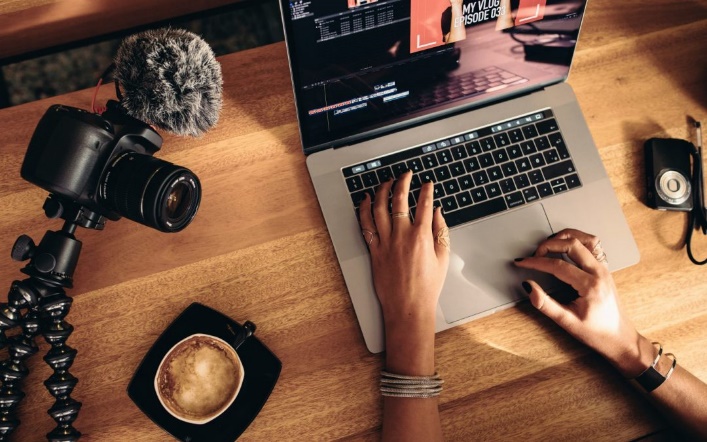 Job title: Vlogger Vloggers create videos about their life or special interests and add them to their social media channels.Entry requirements: You can do a college qualification to get practical skills in using editing equipment and software. Courses include:Level 1 Award In Video Editing and Production for Creative Media IndustriesLevel 2 Technical Diploma in Digital Audio and Visual ProductionLevel 3 Diploma in Creative Media ProductionThe most useful courses include work placements and give you the chance to make contacts in the industry.Entry requirementsYou'll need:2 or fewer GCSEs at grades 3 to 1 (D to G) for a level 1 course2 or more GCSEs at grades 9 to 3 (A* to D) for a level 2 course4 or 5 GCSEs at grades 9 to 4 (A* to C) for a level 3 courseYou can work towards this role by starting a junior content producer advanced apprenticeship.Entry requirementsThere are no set entry requirements but it may help you to get in if you have:5 GCSEs at grades 9 to 4 (A* to C), including English and maths, for an advanced apprenticeshipSkills required: You'll need:knowledge of media production and communicationto be thorough and pay attention to detailthe ability to understand people’s reactionsexcellent verbal communication skillsthinking and reasoning skills to come up with new ideasthe ability to accept criticism and work well under pressurethe ability to use your initiativeambition and a desire to succeedto be able to use a computer and the main software packages confidentlyWhat you'll do: Your day-to-day duties may include:planning what to film and writing scriptsmaking short films with a video camera or mobile phonegetting permission to film people or locationsusing software to edit your videos and add text or special effectstagging videos with web links for products you promotepromoting your vlog to get more followersanswering viewers' questionsanalysing web tracking data on your channels to understand what works bestkeeping up to date with other vloggers' activity and new technologyWhat you’ll earn: Variable SalaryWorking hours, patterns and environment:Variable hours, freelanceYou could work from home or in an officeCareer path and progression:You could work for a retail, fashion or marketing company, managing a team of freelance vloggers or social media influencers.